Locate Packing Slips Purpose:This Job Aid illustrates how to locate packing slips.  Steps:Enter your credentials, i.e. Email and Password. Then select the SUBMIT button.      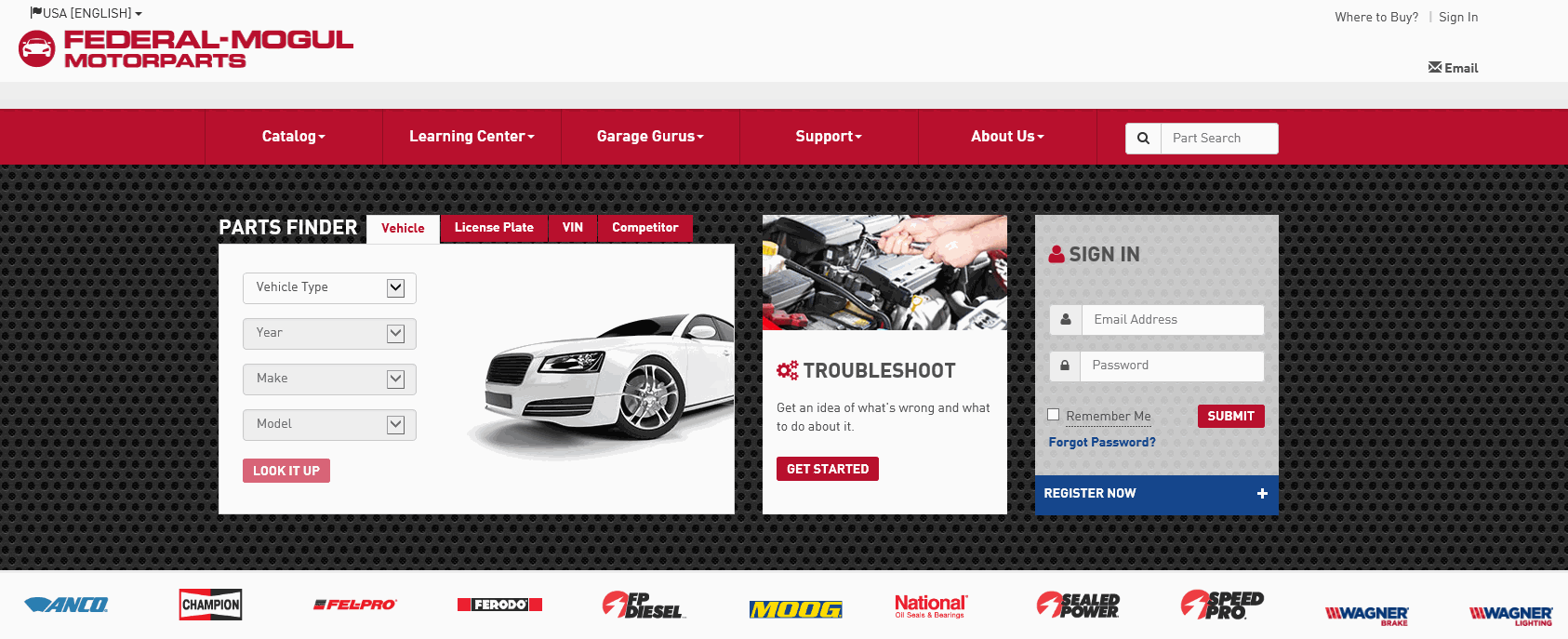 Select My Account.  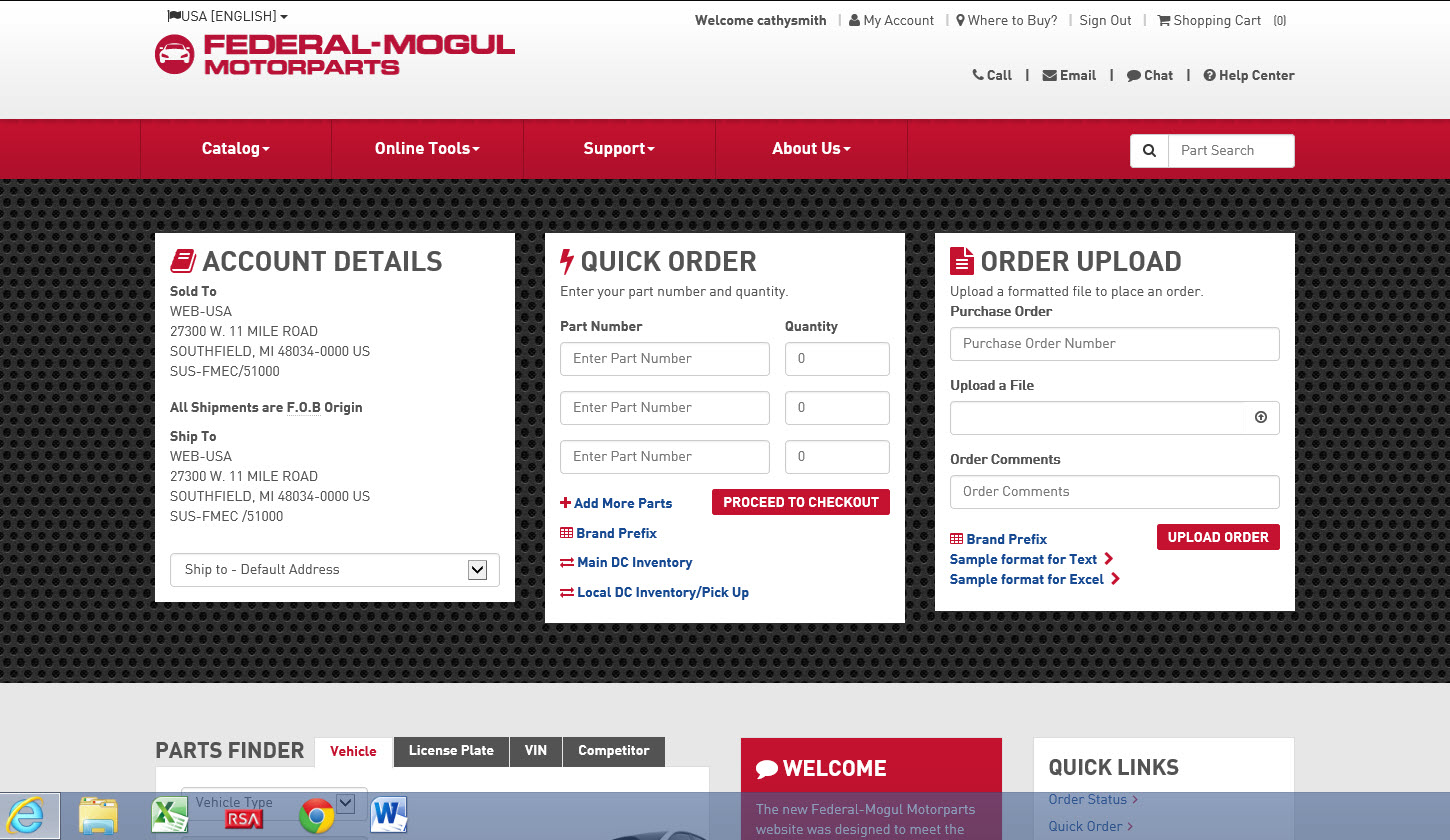 In the MY ACCOUNT menu, select Order history. 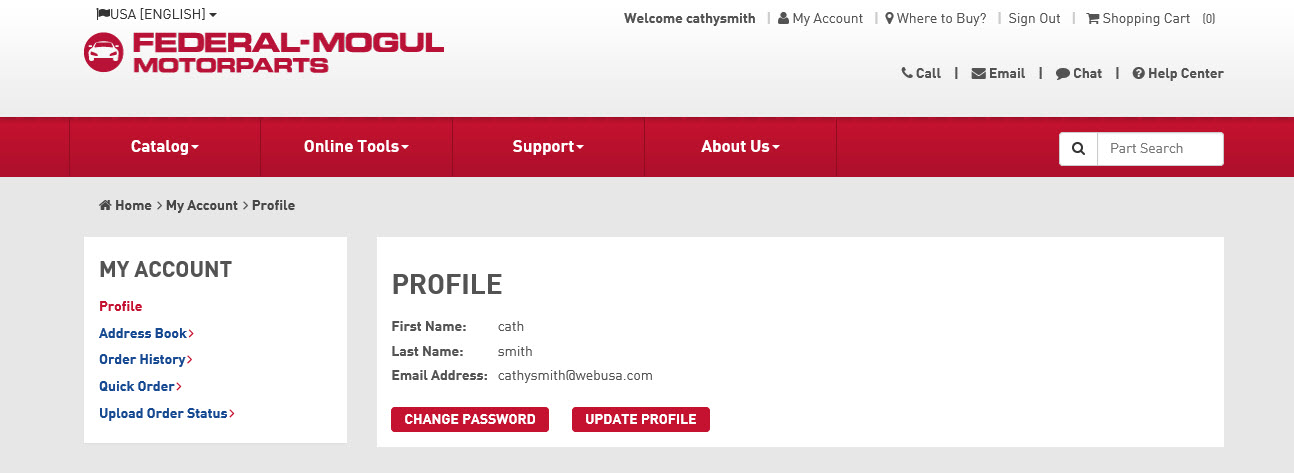 Under the Packing Slip # column you will see the available Packing Slip # for each order. To view the packing slip details, select the Packing Slip #.  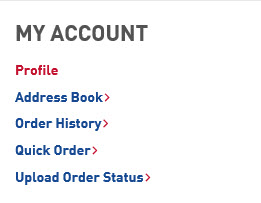 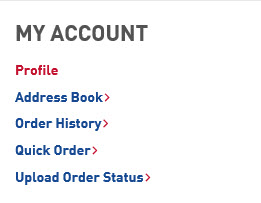 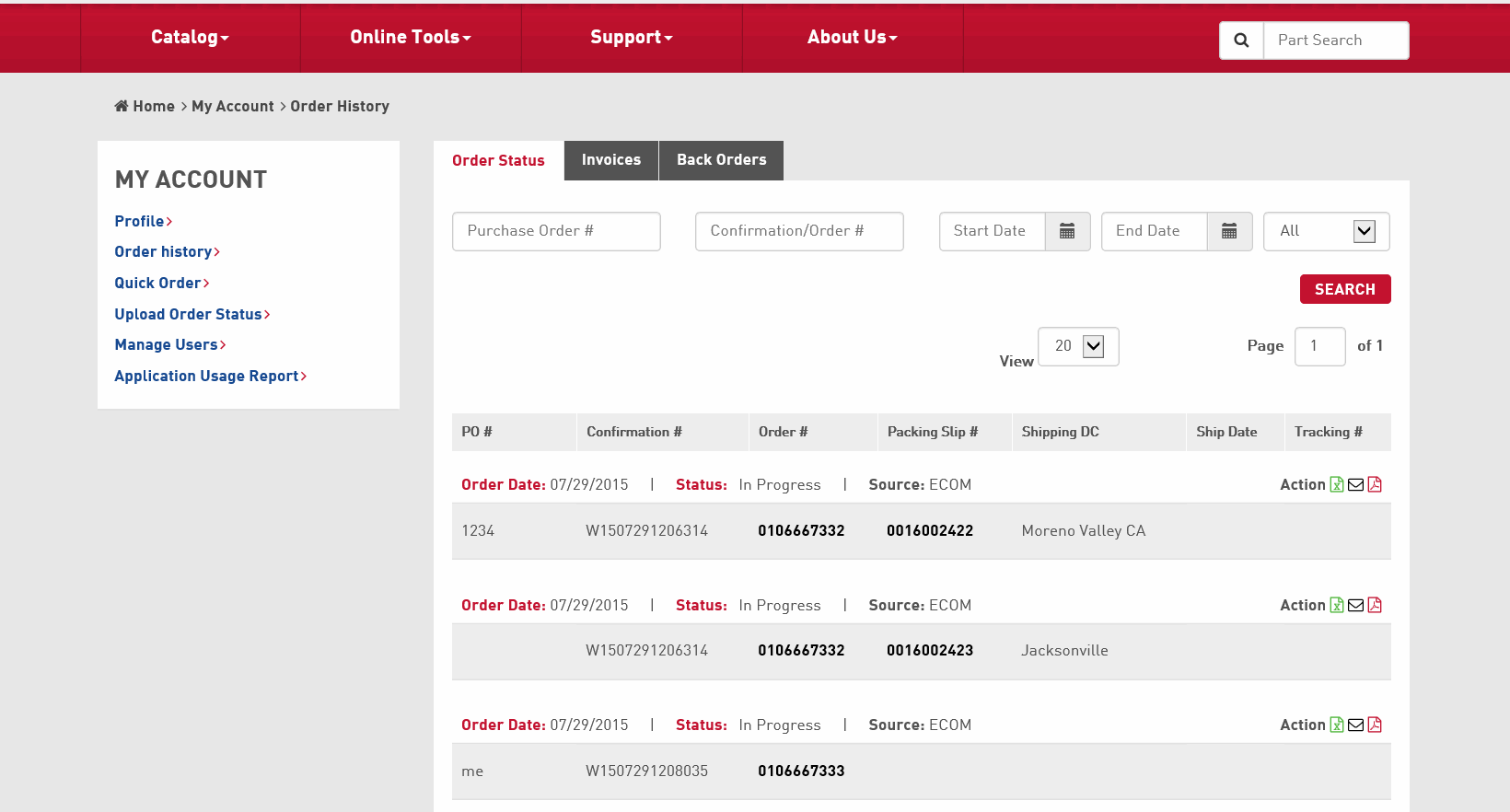 The ORDER DETAILS Screen will be visible. You can view the SHIPPING DETAILS, SHIPPING FROM location, and Item Details.   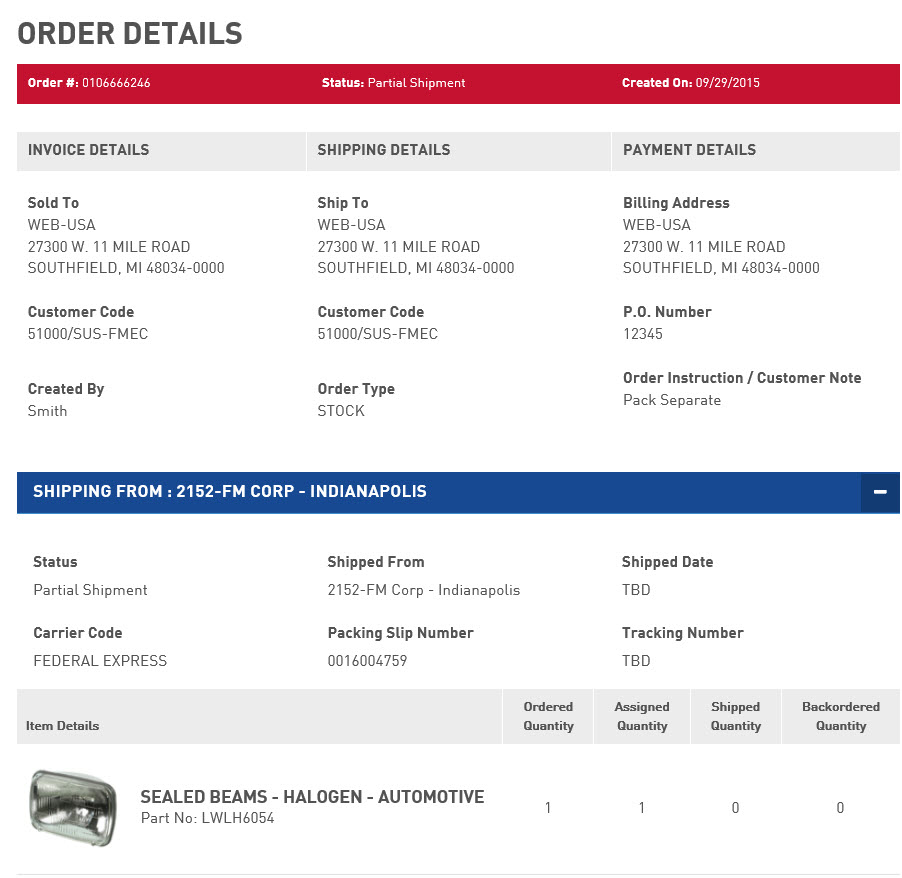 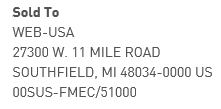 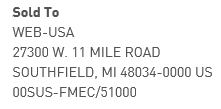 